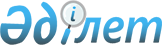 Об определении сроков предоставления заявок на включение в список получателей субсидий и оптимальных сроков сева сельскохозяйственных культур на 2015 годПостановление акимата города Аркалыка Костанайской области от 4 августа 2015 года № 270. Зарегистрировано Департаментом юстиции Костанайской области 4 сентября 2015 года № 5859

      В соответствии со статьей 31 Закона Республики Казахстан «О местном государственном управлении и самоуправлении в Республике Казахстан» от 23 января 2001 года, пунктом 10 Правил субсидирования из повышения урожайности и качества продукции растениеводства, стоимости горюче-смазочных материалов и других товарно-материальных ценностей, необходимых для проведения весенне-полевых и уборочных работ, путем субсидирования производства приоритетных культур и стоимости затрат на возделывание сельскохозяйственных культур в защищенном грунте, утвержденных Приказом исполняющего обязанности Министра сельского хозяйства Республики Казахстан от 27 февраля 2015 года № 4-3/177 акимат города Аркалыка ПОСТАНОВЛЯЕТ:



      1. Определить сроки предоставления заявок на включение в список получателей субсидий на 2015 год с 16 июня до 29 июня 2015 года.



      2.Определить оптимальные сроки сева по каждому виду субсидируемых приоритетных сельскохозяйственных культур на 2015 год согласно приложению к настоящему постановлению.



      3. Контроль за исполнением настоящего постановления возложить на заместителя акима города Теменова Е.О.



      4. Настоящее постановление вводится в действие по истечении десяти календарных дней после дня его первого официального опубликования и распространяется на отношения, возникшие с 25 апреля 2015 года.      Аким города                                Г. Бекмухамедов

Приложение           

к постановлению акимата     

от 4 августа 2015 года № 270   Оптимальные сроки сева по видам субсидируемых

приоритетных сельскохозяйственных культур на 2015 года.
					© 2012. РГП на ПХВ «Институт законодательства и правовой информации Республики Казахстан» Министерства юстиции Республики Казахстан
				№Вид продукции растениеводстваНачало и завершение посевных работЗерновые культурыЗерновые культурыЗерновые культуры1.Яровая мягкая пшеницас 15 мая по 12 июня 2015 года2.Ячменьс 15 мая по 15 июня 2015 года3.Овесс 15 мая по 15 июня 2015 года4.Зернобобовыес 15 мая по 10 июня 2015 года5.Подсолнечникс 10 мая по 05 июня 2015 года6.Рапсс 20 мая по 08 июня 2015 года7.Ленс 12 мая по 05 июня 2015 года8.Сафлорс 10 мая по 02 июня 2015 года9.Горчицас 22 мая по 08 июня 2015 года10Картофельс 05 мая по 10 июня 2015 года11Бахчевые культурыс 25 апреля по 10 июня 2015 года12Кормовые (однолетние травы, многолетние травы текущего года)первый срок - с 01 мая по 10 июня 2015 годавторой срок - с 05 июля по 31 августа 2015 года